 Индивидуальный план по английскому языку для 7 класса – 4 четвертьТематическая контрольная работа по теме «Средства массовой информации (телевидение,  журналы, интернет)»ReadingRead the article and choose A, B or C to complete the gaps.The environmental news report:Are we doing enough to protect animals?Animal species are disappearing from our planet fast. Scientists believe that 50 animal species are being wiped 1)………. In the wild every day. This happens because they lose their natural 2)………..Some people say that the only way to 3)………. endangered animals is to place them in a zoo. They claim that  zoos keep the animals safe from harm and help 4) ………. their numbers. On the other hand, other people say that zoos can’t 5) ……….an animal’s natural habitat. That’s why we need to focus on protecting their natural environments in the wild. In my opinion it is difficult to say what is best for our animal friends. I believe that more work should be done to protect animals’ natural habitats. If we all give a 6) ………., we can work wonders!  VocabularyFill in the correct word.7) ………….newspapers and cans8) toxic ………….9) air, water and soil ………….10) collect …………..11) acid ………….12) plant ……….13) ……………. a pondUnderline the correct item.14) Factories emit/burn toxic fumes.15) Water pollution can wipe out/drink up fish and plant species.16) I can’t make up/out what it says here.17) Acid rain gathers/poisons trees and plants.18) Solar/Oxygen power can be used to heat homes.19) Can I join/volunteer the eco-helpers club?  GrammarWhat does/doesn’t Sarah have to do today?   Complete the sentences using the Present Perfect Continuous form of the verbs in brackets.25) She ………………………. to raise money for the zoo for month. (try)26) He  ………………………..the environment for over ten years. (study)27) We ………………………..hard to build nesting boxes. (work) 28) It …………………………for two days. (rain)29) He ……………………….money to Greenpeace for a long time. (donate)30) The government ……………….. to reduce pollution for years. (try)31) I …………………… to clean out ponds for a year now! (volunteer)  Fill in the question tag.32) Recycling isn’t that hard, …………….?33) Camels live in the desert, ……………..?34) Sarah didn’t collect the cans and newspapers, …………….?Everyday EnglishChoose the correct response.Таблица перевода баллов в отметки по пятибалльной шкалеТематическая проверочная работа по теме: «Родная страна и страна (страны) изучаемого языка. Их географическое положение, столицы, население, официальные языки, достопримечательности, культурные особенности, национальные праздники, традиции, обычаи».SpeakingВыберите фотографию и опишите её. (8-9 фраз) У вас есть полторы минуты на подготовку. План ответа поможет вам:Who is in the photoWhere  they areWhat he/she/they look(s) likeWhat he/she/they is/are wearingWhat   he/she/they  is/are  doingWhether you like the picture or not, why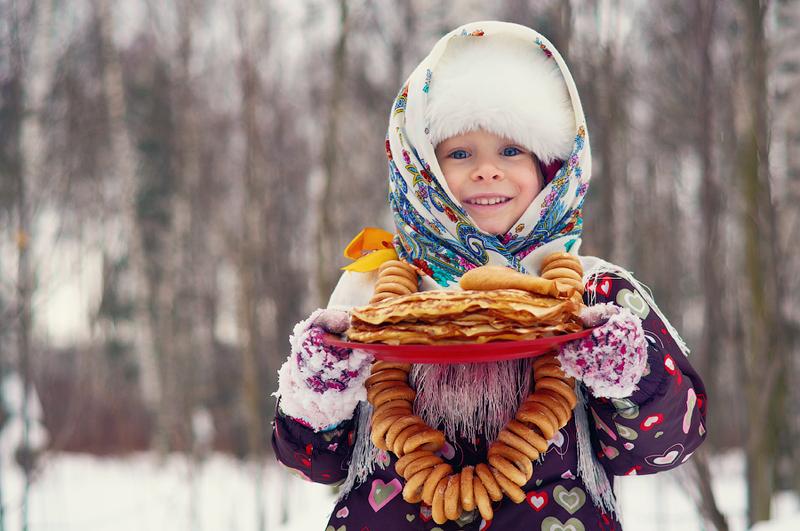 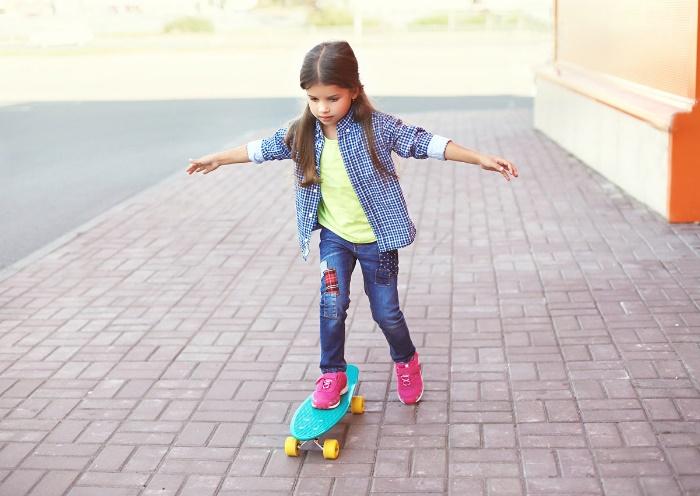 Критерии оценивания задания  (монологическое высказывание с опорой на картинку и пункты плана) Баллы 
1. Решение коммуникативной задачи* (Содержание) 2 Выполнена полностью:  2 – все пункты плана раскрыты,  – дано не менее 7 развернутых предложений  Выполнена частично: 1 – 1 пункт плана не раскрыт; – дано 6 развернутых предложений;  – либо есть 7 предложений, НО они не развернуты, либо не все они (1-2  предложения) по указанным в задании пунктам плана Не выполнена:  0 – 2 пункта плана не раскрыты; – дано менее 6 предложений 2. Организация текста 2 Высказывание связно и логично; средства логической связи присутствуют 2 Высказывание не вполне связно и логично  1 ИЛИ средства логической связи отсутствует (неправильно используются). Высказывание несвязно и нелогично И/ИЛИ средства логической связи  0 отсутствует (неправильно используются). 3. Лексико-грамматическая правильность речи 2 Ошибки практически отсутствуют  2 (не более 2-х ошибок, не препятствующих коммуникации) Отдельные ошибки (не более 4-х в сумме, в том числе не более 2-х  1 ошибок, препятствующих коммуникации) Более 4-х ошибок 0 ИЛИ более 2-х ошибок, препятствующих коммуникации 4. Произносительная сторона речи 2 Ошибок нет или 1-2 фонетические ошибки, не препятствующие  2 коммуникации  Отдельные ошибки (не более 4-х в сумме, в том числе не более 2-х  1 ошибок, препятствующих коммуникации) Более 4-х ошибок 0 ИЛИ более 2-х ошибок, препятствующих коммуникации Максимальный балл 8 * При получении обучающимся 0 баллов по критерию «Решение коммуникативной задачи  (содержание)» всё задание 3 оценивается в 0 баллов. ЗаданиеФорма аттестацииДата и время сдачиОтметка1Сочинение «Моя диета» стр. 87, упр. 6Выполняется письменно домаВ часы консультаций Без отметкиЯвляется допуском к написанию контрольных, проверочных работ. 234Задания по учебнику Диктанты: стр.86, упр. 1,2  стр.88 упр. 1стр.90 упр.1стр.96 упр. 2,3стр. 98 упр. 1стр. 100, упр. 1Классные сочинения Письмо «Каникулы в Англии» - стр.90, упр.4 Упражнения: Фразовые глаголы стр. 87, упр. 4., стр. 97, упр.8Настоящее совершенное и настоящее продолженное время стр. 89, упр.5Возвратные местоимения стр. 99, упр. 5Диалог стр.92, упр.3Монолог «Мои покупки на прошлой неделе» стр.93,упр.3Контрольные и проверочные работы:Контрольная работа по теме: «Средства массовой информации (телевидение, журналы, интернет)»Тематическая проверочная работа по теме: «Родная страна и страна (страны) изучаемого языка. Их географическое положение, столицы, население, официальные языки, достопримечательности, культурные особенности, национальные праздники, традиции, обычаи.Выполняется письменно в классе в присутствии учителя Выполняется устно в классеВ часы консультаций 1)A underB offC out2)A habitatsB dangersC atmospheres3)A donateB protectC pollute4)A stopB increaseC gather5)A teachB joinC replace6)A earB handC footpollutionfumestreesrubbishrecyclerainclean outCall Mum.                                   DONE20)Collect cans and newspapers today.  DONE21)Take cans and newspapers to the recycling centre.22)Apply to volunteer at the Eco-club.23)Help clean the local pond.                  DONE24)35)  Can I give you a hand with your Science project? A:  Hello, I would like to make a donation.36)  Can I help to protect natural habitats?B:  No, I would like to donate $10 per month.37)  Hello, Greenpeace. How can I help you ?C:  Yes, please! It’s so heavy.38)  Can you help us with our next project in the Amazon rainforest? D:  Yes, I would like to help!39)  Are you making a one-off donation?E:  Yes, You can volunteer to work on conservation project.40)  Do you need help with that bag?F:  Yes, please. It’s very difficult.Отметка по пятибалльной шкале«1»«2»«3»«4»«5»% от максимального количества баллов0-19%20–40%41-64%65-85%86-100%Баллы0-89-1617-2627-3435-40